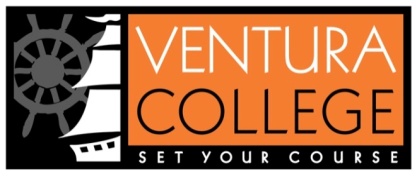 Accreditation Steering Advisory Group2015-2016 Academic YearMeeting NotesMay 4, 2016 - 3:30 p.m. – 5:00 p.m.Members:	ALO:  Kim Hoffmans; Faculty Co-Chair:  Eric Martinsen	Jack Bennett, Michael Bowen, Phillip Briggs, Tim Harrison, Bill Hart, Grant Jones, Alex Kolesnik, Debbie Newcomb, Peder Nielsen, Peter Sezzi, and Lynn WrightGuests:	Rhonda Lillie and Felicia TorresAbsent:	Kammy Algiers, Emily Bartel, Michael Callahan, Colleen Coffey, Maureen Eliot, Karen Engelsen, Patricia Ewins, Greg Gillespie (President), Raeann Koerner, Raeann Koerner, Gwen Lewis-Huddleston, Rachel Marchioni, Mark Pauley (Budget and Resource Council Co-Chair), Steve Palladino, Rebecca Russell, and Rick TrevinoRecorder:  	Olivia Long Notes:Agenda ItemAgenda ItemSummary of DiscussionAction (If Required)Completion TimelineAssigned to:Call to OrderCall to OrderE. Martinsen called the meeting to order at 3:33 p.m. Public CommentsPublic CommentsnoneApproval of Minutes: April 20, 2016Approval of Minutes: April 20, 2016E. Martinsen asked for any corrections and/or amendments to the minutes as presented.  There were none.  Minutes were approved via consensus.Announcements/Information ItemsReminder to submit evidence and any web problems to Felicia TorresACCJC Accreditation Reference Handbook July 2015ACCJC Guide to Evaluating & Improving Institutions (Probing Questions)ACCJC Manual for Institutional Self Evaluation Oct. 2015Napa Valley College (sample Accreditation Self-Evaluation Report) CCCCO Taskforce on AccreditationLos Angeles Valley College Self Evaluation ReportGoogle drive link to Ventura Colleges Self Evaluation ReportAnnouncements/Information ItemsReminder to submit evidence and any web problems to Felicia TorresACCJC Accreditation Reference Handbook July 2015ACCJC Guide to Evaluating & Improving Institutions (Probing Questions)ACCJC Manual for Institutional Self Evaluation Oct. 2015Napa Valley College (sample Accreditation Self-Evaluation Report) CCCCO Taskforce on AccreditationLos Angeles Valley College Self Evaluation ReportGoogle drive link to Ventura Colleges Self Evaluation ReportAnnouncements/Information ItemsReminder to submit evidence and any web problems to Felicia TorresACCJC Accreditation Reference Handbook July 2015ACCJC Guide to Evaluating & Improving Institutions (Probing Questions)ACCJC Manual for Institutional Self Evaluation Oct. 2015Napa Valley College (sample Accreditation Self-Evaluation Report) CCCCO Taskforce on AccreditationLos Angeles Valley College Self Evaluation ReportGoogle drive link to Ventura Colleges Self Evaluation ReportAnnouncements/Information ItemsReminder to submit evidence and any web problems to Felicia TorresACCJC Accreditation Reference Handbook July 2015ACCJC Guide to Evaluating & Improving Institutions (Probing Questions)ACCJC Manual for Institutional Self Evaluation Oct. 2015Napa Valley College (sample Accreditation Self-Evaluation Report) CCCCO Taskforce on AccreditationLos Angeles Valley College Self Evaluation ReportGoogle drive link to Ventura Colleges Self Evaluation ReportAnnouncements/Information ItemsReminder to submit evidence and any web problems to Felicia TorresACCJC Accreditation Reference Handbook July 2015ACCJC Guide to Evaluating & Improving Institutions (Probing Questions)ACCJC Manual for Institutional Self Evaluation Oct. 2015Napa Valley College (sample Accreditation Self-Evaluation Report) CCCCO Taskforce on AccreditationLos Angeles Valley College Self Evaluation ReportGoogle drive link to Ventura Colleges Self Evaluation ReportAnnouncements/Information ItemsReminder to submit evidence and any web problems to Felicia TorresACCJC Accreditation Reference Handbook July 2015ACCJC Guide to Evaluating & Improving Institutions (Probing Questions)ACCJC Manual for Institutional Self Evaluation Oct. 2015Napa Valley College (sample Accreditation Self-Evaluation Report) CCCCO Taskforce on AccreditationLos Angeles Valley College Self Evaluation ReportGoogle drive link to Ventura Colleges Self Evaluation ReportE. Martinsen noted the Announcements/Information Items.E. Martinsen noted the Announcements/Information Items.Discussion ItemsCampus ISER final “drop-dead” deadline is Friday, May 20th K. Hoffmans noted the inclusion of the ISER on the May Board Agenda.  E. Martinsen requested that any updates/revisions moving forward, only send the part that needs updated (not the whole document) and/or reference to the page number.K. Hoffmans noted the inclusion of the ISER on the May Board Agenda.  E. Martinsen requested that any updates/revisions moving forward, only send the part that needs updated (not the whole document) and/or reference to the page number.Update of feedback from Governance Committees (Academic Senate, Classified Senate, & Associated Students Ventura College)A. Kolesnik stated that the ISER was scheduled for a second reading at Academic Senate May 5th and he anticipated approval.T. Harrison stated that he met with ASVC and would follow-up in September with the new officers.  It was noted that the document was on the Classified Senate meeting agenda for May 5th.A. Kolesnik stated that the ISER was scheduled for a second reading at Academic Senate May 5th and he anticipated approval.T. Harrison stated that he met with ASVC and would follow-up in September with the new officers.  It was noted that the document was on the Classified Senate meeting agenda for May 5th.Follow up with newly elected ASVC officersPrior to visit in SeptemberDr. HoffmansEvidence update (Felicia Torres)F. Torres provided an update on evidence collection and provided directions for how outstanding evidence should be submitted.F. Torres provided an update on evidence collection and provided directions for how outstanding evidence should be submitted.OthernonenoneMeeting TakeawaysDrop dead evidence deadline – May 11thNo more changesClarified process for evidence (flash drive)Lead Meeting – June 15th Drop dead evidence deadline – May 11thNo more changesClarified process for evidence (flash drive)Lead Meeting – June 15th Action ItemsAction ItemsAction ItemsAction ItemsAction ItemsAction ItemsNoneG. AdjournmentE. Martinsen adjourned the meeting at 4:27 p.m.E. Martinsen adjourned the meeting at 4:27 p.m.Next Meeting Date: TDB (Fall 2016) @ 3:30 pm, MCW-312TDB (Fall 2016) @ 3:30 pm, MCW-312